Name of Journal: World Journal of GastroenterologyManuscript NO: 40546Manuscript Type: MINIREVIEWSRole of autophagy in tumorigenesis, metastasis, targeted therapy and drug resistance of hepatocellular carcinomaHuang F et al. Autophagy in hepatocellular carcinomaFang Huang, Bing-Rong Wang, Yi-Gang WangFang Huang, Yi-Gang Wang, Department of Pathology, Zhejiang Provincial People’s Hospital, People’s Hospital of Hangzhou Medical College, Hangzhou 310014, Zhejiang Province, ChinaBing-Rong Wang, Yi-Gang Wang, Xinyuan Institute of Medicine and Biotechnology, School of Life Sciences, Zhejiang Sci-Tech University, Hangzhou 310018, Zhejiang Province, ChinaORCID number: Fang Huang (0000-0002-3115-8703); Bing-Rong Wang (0000-0001-8827-9955); Yi-Gang Wang (0000-0003-4546-8179);Author contributions: Huang F, Wang BR and Wang YG performed the literature review and drafted the manuscript; Huang F and Wang YG revised the manuscript; all the authors have read and approved the final version to be published.Supported by the Natural Science Foundation of China, No. 81803069; Natural Science Foundation of Zhejiang Province of China, No. LY18C070002 and No. LY16H160056; and the 521 Talent Project of Zhejiang Sci-Tech University.Conflict-of-interest statement: The authors declare that there is no conflict of interest related to this study.Open-Access: This is an open-access article that was selected by an in-house editor and fully peer-reviewed by external reviewers. It is distributed in accordance with the Creative Commons Attribution Non Commercial (CC BY-NC 4.0) license, which permits others to distribute, remix, adapt, build upon this work non-commercially, and license their derivative works on different terms, provided the original work is properly cited and the use is non-commercial. See: http://creativecommons.org/licenses/by-nc/4.0/Manuscript source: Invited manuscriptCorrespondence to: Yi-Gang Wang, PhD, Associate Professor, Xinyuan Institute of Medicine and Biotechnology, School of Life Sciences, Zhejiang Sci-Tech University, No. 5, Road 2, Xiasha District, Hangzhou 310018, Zhejiang Province, China. wangyigang43@163.comTelephone: +86-571-86843187Fax: +86-571-86843185Received: July 5, 2018  Peer-review started: July 5, 2018First decision: August 25, 2018Revised: September 4, 2018 Accepted: October 5, 2018 Article in press:Published online:AbstractAutophagy is a “self-degradative” proccess, and is involved in the maintenance of cellular homeostasis and the control of cellular components by facilitating the clearance or turnover of long-lived or misfolded proteins, protein aggregates, and damaged organelles. Autophagy plays a dual role in cancer, including tumor progression and tumor promotion, suggesting that autophagy acts as a double-edged sword in cancer cells. Liver cancer is one of the most leading causes of cancer death worldwide due to a high recurrence rate and poor prognosis. Especially in China, liver cancer becomes one of the most common cancers due to high infection rate of hepatitis virus. In primary liver cancer, hepatocellular carcinoma (HCC) is the most common type. Considering the perniciousness and complexity of HCC, it is essential to elucidate the function of autophagy in HCC. In this review, we summarize the physiological function of autophagy in cancer, analyze the role of autophagy in tumorigenesis and metastasis, the therapeutic strategies targeting autophagy and the mechanisms of drug-resistance in HCC, and provide potential methods to circumvent resistance and combined anticancer strategies for HCC patients.Key words: Autophagy; Hepatocellular carcinoma; Tumorigenesis; Metastasis; Targeted therapy; Drug resistance© The Author(s) 2018. Published by Baishideng Publishing Group Inc. All rights reserved. Core tip: Liver cancer seriously threats to human health due to a high recurrence rate and poor prognosis. Hepatocellular carcinoma (HCC) is the most common type of primary liver cancer. Autophagy plays a dual role in cancer. Basic autophagy has a tumor suppression function by maintaining genomic stability in normal cells. When cancer occurs, activated autophagy benefits cancer cell survival and promotes cancer development. However, the mechanism and function of autophagy in human cancers, especially liver cancer, have not been clarified. We summarize the physiological function of autophagy and its role in tumorigenesis, metastasis, targeted therapy and drug-resistance in HCC.Huang F, Wang BR, Wang YG. Role of autophagy in tumorigenesis, metastasis, targeted therapy and drug resistance of hepatocellular carcinoma. World J Gastroenterol 2018; In pressINTRODUCTIONSince the Nobel Prize in Physiology or Medicine 2016 was awarded to Yoshinori Ohsumi "for his discoveries of mechanisms for autophagy", there has been an increase in research to determine the mechanisms, functions and application of autophagy worldwide[1]. Autophagy, a “self-eating” phenomenon, maintains cellular homeostasis. In eukaryotic cells, there are two major cellular degradation systems, the lysosome and the proteasome[2]. The proteasome generally recognizes and degrades only ubiquitinated substrates with high selectivity. In contrast, lysosome degradation has a more complicated pattern. Extracellular material and plasma membrane proteins can be delivered to lysosomes for degradation via the endocytic pathway. However, cytosolic components and organelles can be delivered to the lysosome for degradation via autophagy. Thus, it is understood that autophagy is an intracellular catabolic degradative process targeting damaged and superﬂuous cellular proteins, organelles, and other cytoplasmic components, which play a role in the renewal of cells and tissues.Autophagy is an evolutionary conserved multi-step process involving a group of conserved gene family members known as autophagy-related genes (ATGs). The first step is the induction of nucleation of the autophagy-isolation membrane, which is initiated by assembly of the ULK1 complex, comprising ULK1, ATG13, ATG101, and FIP200[3]. During this assembly, an isolation membrane known as the phagophore is formed by the membrane derived from the endoplasmic reticulum, Golgi apparatus, and mitochondria. When the ULK1 complex translocates to the phagophore, the class III phosphoinositide 3-kinase (PI3K) complex is assembled with VPS34, TP150, BECLIN-1, ATG14L, and AMBRA1. The formed VPS34-BECLIN1-ATG14L complex promotes membrane nucleation[4]. After nucleation, elongation of the isolation membrane and autophagosome completion take place, which is involves in ATG5-ATG12 conjugation and LC3 processing. E1 and E2 ligases, ATG7 and ATG10 mediate the ATG12-ATG5 conjugation, which binds to ATG16L and aids phagophore elongation by recruitment of LC3-II to the membrane[5]. LC3 is widely used as an autophagosomal marker. Completion of the double-membrane autophagosome is dependent on elongation of the isolation membrane, sequestration of cargo, and closure of the membrane. The last event in the autophagic process is fusion of the autophagosome-lysosome and degradation of cargo. Lysosomal fusion is orchestrated by Rabs, SNAREs, and tethers, and the cargo is degraded in lysosomes[6,7]. Thus, the lysosome is often described as a ‘‘cellular garbage can,’’ and plays a crucial role in autophagy for cellular renewal. In the past two decades, the finding of a series of ATG genes in yeast and mammals has increased our understanding of the physiological and pathological roles of autophagy, particularly in many human diseases[8]. However, the mechanism and function of autophagy in human cancers, especially liver cancer, have not been clarified. In this review, we summarize the physiological function of autophagy and discuss the role of autophagy in tumorigenesis, metastasis, targeted therapy and drug resistance of hepatocellular carcinoma (HCC).FUNCTIONAL ROLES OF CELLULAR AUTOPHAGY IN EUKARYOCTYESUnder normal conditions, basal autophagy with a house-keeping function, has physiological roles involved in the maintenance of cellular homeostasis and the control of cellular components by facilitating the clearance or turnover of long-lived or misfolded proteins, protein aggregates, and damaged organelles[9]. However, under cellular stress, such as nutrient starvation, oxidative stress, hypoxia, or infection, autophagy plays a cytoprotective or an adaptive role[10]. Thus, autophagy can degrade macromolecules including nucleic acid, proteins, carbohydrates, and triglycerides to nucleosides, amino acids, sugars, and free fatty acids, respectively, which are available for de novo synthesis of biomolecules or for the generation of ATP for energy cellular functions via the tricarboxylic acid cycle and other metabolic processes[11].The role of autophagy in cancer has been well studied in the past decade. Extensive interest has been focused on understanding the paradoxical roles of autophagy in tumor progression and tumor promotion, which suggests that autophagy acts as a double-edged sword in cancer cells[12,13]. On the one hand, basic autophagy has as tumor suppression function by maintaining genomic stability in normal cells. When cancer occurs, activated autophagy benefits cancer cell survival and promotes cancer development[14,15]. On the other hand, autophagy also appears to serve as a pro-survival or pro-death response in different cancers under different conditions[16]. For example, following radiation, chemotherapy and targeted therapy, autophagy in cancer cells is usually activated[17,18], and is considered an important mechanism of therapeutic resistance by supporting tumor cell survival[18]. Thus, inhibition of autophagy may be a candidate strategy for cancer therapy. THE ROLE OF AUTOPHAGY IN HEPATOCELLULAR CARCINOMALiver cancer is the third leading cause of cancer death worldwide due to a high recurrence rate and poor prognosis[9]. In China, liver cancer is the third most common cancer, has an incidence rate ranked fourth, a mortality rate ranked second, and 18.43 per 10000 patients have liver cancer[19,20]. HCC is the most common type of primary liver cancer, and accounts for 85%-90% of all cases. Currently, surgical resection is recommended for very early-stage and early-stage HCC, following chemo/radiotherapy, but HCC is still prone to recurrence and metastasis after surgery, and there is still no effective treatment for patients with advanced, metastatic or drug-resistant HCC[21-23]. Therefore, it is essential to elucidate the mechanisms of tumorigenesis, metastasis, and drug resistance in HCC, and identify effective and safe therapeutic strategies and prognostic biomarkers (Figure 1). In view of the fact that activated autophagy plays an important role in the occurrence and progression of human neurodegenerative diseases, fatty liver disease, lupus disease, Crohn’s disease, and cancers, the regulation of autophagy may contribute to the treatment of tumors including HCC.Autophagy and HCC tumorigenesisThe function of autophagy in the liver is a topic of concern. Autophagy plays multiple roles in maintaining liver homeostasis, and contributes to the preservation of genome stability in liver cells and the prevention of malignant transformation by removing harmful mitochondria and transformed liver cells[9]. However, knockout (KO) of ATG5 and ATG7, two key autophagy genes, results in the accumulation of nonfunctional proteins and organelles in liver cells[24]. The absence of ATG7 by conditional KO in mouse liver results in developing hepatomegaly and various metabolic liver disorders in these mice[25,26].The role of autophagy in tumorigenesis is controversial and complex, as both upregulation and downregulation of autophagy have been found in cancers, suggesting that it has oncogenic and tumor suppressor properties during malignant transformation[9].Autophagy also has dual roles during the progress of liver cancer. It has been confirmed that autophagy has a suppressive role in the very early or early stage of HCC gumorigenesis. Direct evidence of tumor-suppressing role of autophagy in HCC was derived from key autophagy gene BECLIN1 KO mice[27]. BECLIN1 is the only dual function molecule which acts as both a tumor suppressor and autophagy regulator[28,29]. Mice with heterozygous disruption of BECLIN1 showed reduced autophagy activity and tended to initiate the spontaneous formation of malignant lesions, including HCC[27]. Further studies showed that decreased expression of BECLIN1 was correlated with HCC grade, which demonstrated the possible use of BECLIN1 as an HCC prognostic biomarker[30]. Takamura et al[24] used mice with liver-specific KO of ATG5 to study the role of autophagy in carcinogenesis and found that abolishing the expression of ATG5 impaired autophagy in the liver and led to oxidative DNA damage and the development of benign hepatic tumors with no visible carcinoma. This inability to develop HCC was correlated with the induction of tumor suppressors such as TP53, TP16, TP21, and TP27, which negatively modulated the progression of tumorigenesis when autophagy was impaired with the features of mitochondrial swelling, TP62 accumulation, oxidative stress, and genomic damage responses[31]. Simultaneously, liver specific ATG7 KO mice also developed liver tumors that were smaller in size after TP62 deletion[24, 31], which indicated that the accumulation of p62 caused by autophagy deficiency contributes to tumor progression.More recently, Liu et al[32] reported that autophagy is required for benign hepatic tumors to progress into malignant HCC. Their studies indicated that autophagy, or more specifically mitophagy, was required to suppress TP53 and induce the expression of the transcription factor NANOG to maintain hepatic cancer stem cells and promote hepatocarcinogenesis[32]. Thus, although autophagy functions as a tumor suppressor in non-tumor cells or the early stages of tumor cell development, autophagy becomes important for cancer cell survival once tumors, including HCC, are established. It has been shown that autophagy can enhance the survival of tumor cells in the hypoxic regions of solid tumors[33], and autophagy is required to promote tumorigenesis by maintaining oxidative metabolism or facilitating glycolysis in cells expressing oncogenic Ras[34,35]. Autophagy and HCC metastasisTumor metastasis causes more than 90% of cancer deaths. Tumor cells grow in close quarters and then break away from the primary tumor under stressful conditions such as exhaustion of available oxygen and nutrients, and then the migrating cancer cells develop metastatic nodules[16,36,37]. This process involves the assembly of cell membrane surface proteins, activation of cell adhesion signals, and changes in the extracellular environment[38,39]. There is increasing evidence to show that autophagy plays an important role in the process of tumor metastasis[40]. Firstly, tumor cells gain energy through autophagy, which improves their survival ability and promotes to migrate outward[41,42]. Furthermore, autophagy can induce cell adhesion signal changes, and promote tumor cell invasion and migration[43]. More specific inhibition of focal adhesion kinase (FAK) activates SRC kinase and thus inhibits autophagy[44]. In turn, inhibition of autophagy prevents the migration of SRC-driven metastatic tumor cells[43]. Further evidence suggests that focal adhesion inhibits the level of autophagic flux due to the accumulation of Paxillin (PXN), a core component of focal adhesions[45,46]. Autophagy may play a positive role in HCC metastasis due to its prosurvival effect. Peng et al[47] found that autophagy inhibition by lentivirus-mediated silencing of BECN1 and ATG5 genes suppressed HCC metastasis by facilitating anoikis resistance and lung colonization of HCC cells, and autophagy-based HCC tissue-specific targeted therapy efficiently inhibited autophagy of HCC cells and tissue in a tissue-specific manner in vitro and in vivo. Further results showed that the expression of LC3 in metastases was significantly higher than in primary HCC patients, which suggested a higher level of autophagy in HCC metastases. Moreover, autophagy is activated in metastatic colonization but not in invasion, migration and detachment of HCC cells[48].Epithelial-mesenchymal transition (EMT) is an important intermediate stage of cancer metastasis[49]. Invasion of HCC cells is a leading cause of intrahepatic dissemination and metastasis. Autophagy is considered to be an important mediator in the invasion of cancer cells. One study showed that starvation-induced autophagy promoted the expression of EMT markers and invasion in HCC cells in a transforming growth factor beta (TGF-β)/Smad3 signaling-dependent manner[50]. This suggests that activation of TGF-β/Smad3-dependent signaling plays a key role in regulating autophagy-induced EMT. Another study also highlighted the importance of the Wnt/β-catenin signaling pathway in regulating the role of autophagy in HCC metastasis[51]. They found that activation of autophagy can promote metastasis and glycolysis accompanied by MCT1 upregulation in HCC cells, and autophagy induced MCT1 expression by activating Wnt/β-catenin signaling[51]. Thus, the study describes the relationship between autophagy and glucose metabolism in HCC cell metastasis and may provide a potential therapeutic target for HCC treatment. Autophagy and targeted HCC therapyCompared to traditional therapy, the role of autophagy in targeted therapy of liver cancer seems to show potential in improving the lethality of tumors while having a lesser effect on normal tissue cells[25]. For example, chemotherapy lacks cell type specificity and acts on both normal and cancer cells, thus its efficacy is largely decreased. Autophagy is usually considered to play a suppressive role in tumorigenesis including HCC, and acts as an oncogenic factor in advanced HCC[52]. The best example is reported by Wu et al[53] that autophagic LC3-II overexpression was positively correlated with malignant progression and predicted poor prognosis in HCC. Autophagy may provide the energy and materials for growth and survival of cancer cells in the tumor microenvironment which may include hypoxia, nutrient deficiency, and therapeutic stress[54]. This also provides the foundation for promising targeted therapy of established HCC through autophagy inhibition. However, autophagy has a dual function in the pathophysiology of liver cancer, and it is necessary to clarify which function benefits cancer therapy. Then, a targeting therapy strategy for HCC can be designed according to the role of autophagy, either autophagy induction or inhibition. A recent study showed that overexpression of lncRNA PTENP1 (a pseudogene of the tumor suppressor gene PTEN) in HCC cells induce doncomirs miR-17, miR-19b and miR-20a, elevated the levels of PTENP1 and PTEN, and suppressed the oncogenic PI3K/AKT pathway, cell proliferation, migration/invasion and induced both autophagy and apoptosis[55]. These miRNAs increased the expression of autophagy genes including ULK1, ATG7, or TP62, triggered autophagy, and suppressed HCC tumor growth. These findings indicate that the lncRNA/miRNAs/autophagy axis is important in targeted HCC therapy.Reduced autophagy can induce growth inhibition in liver cancer, and autophagy activation may be beneﬁcial in HCC treatment[25]. The antitumor agent rapamycin and its derivatives also induce autophagy by inhibiting the mTOR pathway[56]. In clinical trials, rapamycin treatment resulted in an obvious antitumor effect along with improved overall survival rates in post-liver transplantation patients with HCC[57]. Similar results were observed following sirolimus (a derivate of rapamycin) treatment in patients with advanced HCC without liver transplantation[58]. Another derivate of rapamycin, everolimus (RAD001) also had a significant inhibitory effect on tumor growth in human HCC xenograft models[59]. However, in the clinical phase III trial, EVOLVE-1, administration of everolimus for advanced HCC after failure of sorafenib did not show a signiﬁcant difference in the overall survival rate[60]. Egan et al[61] screened a potent ULK1 small molecule inhibitor SBI-0206965 and the PI3K/mTOR inhibitor BEZ235 which downregulated autophagy and inhibited HCC cell survival, and further found that SBI-0206965 markedly synergized with the mTOR inhibitor everolimus or BEZ235 to kill HCC cells. Thus, the suitable combined use of different autophagic pathway targets may provide a promising therapeutic strategy for HCC in the clinic. As a multi-tyrosine kinase inhibitor of the mTOR pathway, sorafenib is also an, autophagy inducer and is the first United States Food and Drug Administration (FDA)-approved drug for targeted HCC treatment[62]. Sorafenib has been widely used to treat advanced HCC patients and improved the survival rate in preclinical studies and several clinical trials[63,64].A possible issue with sorafenib is drug resistance in HCC patients when sorafenib induces autophagy[65], as autophagy is required for HCC cell survival, especially in the early stages. In addition, sorafenibhasa synergic antitumor effect on HCC growth when combined with Beclin1 ormetformin and vorinostatare, and selumetinib via autophagy induction[66-69]. To date, 225 studies on sorafenib and liver cancer were found on the clinicaltrials.gov website. Of these, an ongoing clinical trial is investigating whether sorafenib/hydroxychloroquine (HCQ)-regulated autophagy will have improved efficacy in HCC treatment when compared withsorafenib alone, and in patients progressing on sorafenib, the addition of HCQ could lead to disease stability in those with advanced HCC[70]. Interestingly, in our previous studies, we found that autophagy modulation participated inoncolytic virotherapy in a liver cancer stem cell model[71]. The inhibition of autophagy by HCQ in cancer stem-like cells affected the invasion and migration of HCC cells, and the EMT process[72]. Further studies by our group showed that a novel oncolytic adenovirus targeting Wnt signaling effectively inhibited cancer-stem like cell growth via metastasis, apoptosis and autophagy in HCC models[71,72]. Thus, we also suggest that the inhibition of tumor metastasis by regulating autophagy may be one of the most effective therapies for HCC.Autophagy and drug resistanceAlthough autophagy induction or inhibition can efficiently treat advanced HCC patients either alone or combined with other anticancer agents, drug resistance is a challenge. It was shown that autophagy acted as a tumor promoter in an established metastatic tumor as it facilitated cancer cell survival against anticancer therapy by providing nutrients and energy to cancer cells under metabolic and oxidative stress[73]. Studies have found that various chemotherapeutic drugs for HCC treatment can increase autophagic flux of HCC cells, and it may be related with enhancing drug resistance and promoting cell survival[23]. Thus, autophagy induction at the tumor development stage promotes resistance to cancer therapy, while inhibition of autophagy promotes cancer cell death during cancer therapy[15,74,75]. However, enhancement of autophagic fux may also induce tumor cell death in some cases such as oncolytic virotherapy[76], which contributes to targeting HCC therapy.It has been proved that multiple signaling pathways and some key regulators are involved in cancer drug resistance. Notably, the role of autophagy in cancer is also controlled by regulatory elements including proto-oncogenes (PI3K, AKT, MTOR, RAS, RAF and BCR–ABL), tumor suppressors (BECLIN1, TP53, FOXO1 and BCL-2), and non-coding RNA (miRNAs and lncRNAs)[77-82].These autophagy regulatory elements are divided into autophagy inducers and inhibitors according to their functions. The existence or overexpression of autophagy inducers often results in therapeutic resistance to cancer therapy, and autophagy inhibitors can overcome resistance to anticancer drug therapies. The non-coding RNA and autophagy inhibitors are also used to resensitize resistant cancer cells to cancer therapy[74].A study reported by Gao et al[83] showed that miR-520b increased doxorubicin sensitivity in HCC and inhibited ATG7-dependent autophagy, suggesting that the miR-520b/ATG7 pathway is a potential target for chemo-sensitive therapy in HCC.Sorafenib is currently the only systemic agent with autophagy induction role for the treatment of advanced-stage HCC, and exerts a significant prolonged overall survival rate in HCC patients[84]. However, the appearance of intrinsic and acquired resistance to sorafenib remains a huge challenge for the prognosis of stage Ⅲ/Ⅳ HCC patients due to only approximately 30% responsive to sorafenib. The potential underlying mechanism may derive from autophagic induction by sorafenib with prosurvival functions[65]. However, a recent randomized, multicenter, multinational phase II trial found no evidence that sorafenib combined with everolimus (a potent inhibitor of mTOR) has higher effcacy compared with sorafenib alone[85]. A recent study indicated that the receptor for advanced glycation end products (RAGE) induced HCC proliferation and sorafenib resistance by modulating autophagy, and RAGE deficiency contributed to sorafenib response by activating the AMPK/mTOR signaling pathway, indicating that Rage may be a potential target for therapeutic interventions in HCC and a biomarker ofsorafenib resistance[86]. As RAGE ligands, high mobility group box 1 (HMGB1) plays a key role in the proliferation, apoptosis, metastasis and angiogenesis of HCC cells, which is similar to the role of RAGE in HCC[87,88]. Furthermore, HMGB1 also contributed to chemotherapy resistance in mutiple tumors such as lung cancer, osteosarcoma and neuroblastoma. Especially in a recent study, a novel potential role of HMGB1 in the regulation of sorafenib therapy resistance in HCC was suggested, implying the positive association between HMGB1 and sorafenib resistance in HCC[89]. Moreover, cell surface molecule CD24 regulates sorafenib resistance by activating autophagy in HCC, and depletion of CD24 or inhibition of autophagy caused a notable increase insorafenib sensitivity[90]. Thus, the combination of autophagy modulation and sorafenib or other targeted therapy is a promising therapeutic strategy for the treatment of HCC.CONCLUSIONAutophagy plays a pivotal role in tumorigenesis, metastasis, targeted therapy and drug resistance in HCC. Autophagy functions as a tumor suppressor by removing oxidative stress, maintaining genomic stability and preventing uncontrolled inﬂammation in the early stage of HCC. However, when a malignant tumor is established, autophagy induction elicits tumor promotion and drug tolerance. Thus, targeted drugs to regulate autophagy could be a novel therapeutic strategy to suppress HCC metastasis and resistance.Recently, the role of autophagy in immunity has been extensively investigated. Autophagy is involved in the differentiation, development and activation of multiple immune cells, and is also critical in antigen presentation[91]. Defective autophagy severely affects T cell proliferation, and tumor-associated macrophage (TAM) differentiation, and disturbs the function of terminally differentiated lymphocytes, senescent CD8+ T cells and dendritic cells (DCs)[91,92]. Considering that immune cells are crucial in HCC development and cancer immunotherapies such as chimeric antigen receptor expressing T cells (CART) and immune checkpoint inhibitors (PD-1, PD-L1), which represent a breakthrough in hematological malignancy, autophagy may be an excellent candidate target for tumor immunotherapy. With future investigations on autophagic mechanisms in HCC, the combination of an autophagy regulator with multiple kinase inhibitors, signal pathway inhibitors, immunotherapy and oncolytic virotherapy may exert synergic therapeutic efficacy in advanced-stage HCC patients. REFERENCES1 Levine B, Klionsky DJ. Autophagy wins the 2016 Nobel Prize in Physiology or Medicine: Breakthroughs in baker's yeast fuel advances in biomedical research. Proc Natl Acad Sci USA 2017; 114: 201-205 [PMID: 28039434 DOI: 10.1073/pnas.1619876114]2 Mizushima N, Komatsu M. Autophagy: renovation of cells and tissues. Cell 2011; 147: 728-741 [PMID: 22078875 DOI: 10.1016/j.cell.2011.10.026]3 Levine B, Klionsky DJ. Development by self-digestion: molecular mechanisms and biological functions of autophagy. Dev Cell 2004; 6: 463-477 [PMID: 15068787]4 Funderburk SF, Wang QJ, Yue Z. The Beclin 1-VPS34 complex--at the crossroads of autophagy and beyond. Trends Cell Biol 2010; 20: 355-362 [PMID: 20356743 DOI: 10.1016/j.tcb.2010.03.002]5 Choi AM, Ryter SW, Levine B. Autophagy in human health and disease. N Engl J Med 2013; 368: 1845-1846 [PMID: 23656658 DOI: 10.1056/NEJMc1303158]6 Mizushima N, Levine B. Autophagy in mammalian development and differentiation. Nat Cell Biol 2010; 12: 823-830 [PMID: 20811354 DOI: 10.1038/ncb0910-823]7 Itakura E, Kishi-Itakura C, Mizushima N. The hairpin-type tail-anchored SNARE syntaxin 17 targets to autophagosomes for fusion with endosomes/lysosomes. Cell 2012; 151: 1256-1269 [PMID: 23217709 DOI: 10.1016/j.cell.2012.11.001]8 Deretic V, Levine B. Autophagy balances inflammation in innate immunity. Autophagy 2018; 14: 243-251 [PMID: 29165043 DOI: 10.1080/15548627.2017.1402992]9 Liu L, Liao JZ, He XX, Li PY. The role of autophagy in hepatocellular carcinoma: friend or foe. Oncotarget 2017; 8: 57707-57722 [PMID: 28915706 DOI: 10.18632/oncotarget.17202]10 Gatica D, Lahiri V, Klionsky DJ. Cargo recognition and degradation by selective autophagy. Nat Cell Biol 2018; 20: 233-242 [PMID: 29476151 DOI: 10.1038/s41556-018-0037-z]11 Rabinowitz JD, White E. Autophagy and metabolism. Science 2010; 330: 1344-1348 [PMID: 21127245 DOI: 10.1126/science.1193497]12 Goldsmith J, Levine B, Debnath J. Autophagy and cancer metabolism. Methods Enzymol 2014; 542: 25-57 [PMID: 24862259 DOI: 10.1016/B978-0-12-416618-9.00002-9]13 Onorati AV, Dyczynski M, Ojha R, Amaravadi RK. Targeting autophagy in cancer. Cancer 2018; 124: 3307-3318 [PMID: 29671878 DOI: 10.1002/cncr.31335]14 Liu B, Wen X, Cheng Y. Survival or death: disequilibrating the oncogenic and tumor suppressive autophagy in cancer. Cell Death Dis 2013; 4: e892 [PMID: 24176850 DOI: 10.1038/cddis.2013.422]15 Yang ZJ, Chee CE, Huang S, Sinicrope FA. The role of autophagy in cancer: therapeutic implications. Mol Cancer Ther 2011; 10: 1533-1541 [PMID: 21878654 DOI: 10.1158/1535-7163.MCT-11-0047]16 Singh SS, Vats S, Chia AY, Tan TZ, Deng S, Ong MS, Arfuso F, Yap CT, Goh BC, Sethi G, Huang RY, Shen HM, Manjithaya R, Kumar AP. Dual role of autophagy in hallmarks of cancer. Oncogene 2018; 37: 1142-1158 [PMID: 29255248 DOI: 10.1038/s41388-017-0046-6]17 Thorburn A, Thamm DH, Gustafson DL. Autophagy and cancer therapy. Mol Pharmacol 2014; 85: 830-838 [PMID: 24574520 DOI: 10.1124/mol.114.091850]18 Cao Z, Zhang H, Cai X, Fang W, Chai D, Wen Y, Chen H, Chu F, Zhang Y. Luteolin Promotes Cell Apoptosis by Inducing Autophagy in Hepatocellular Carcinoma. Cell Physiol Biochem 2017; 43: 1803-1812 [PMID: 29049999 DOI: 10.1159/000484066]19 Wang YG, Huang PP, Zhang R, Ma BY, Zhou XM, Sun YF. Targeting adeno-associated virus and adenoviral gene therapy for hepatocellular carcinoma. World J Gastroenterol 2016; 22: 326-337 [PMID: 26755879 DOI: 10.3748/wjg.v22.i1.326]20 Zhang X, Meng S, Zhang R, Ma B, Liu T, Yang Y, Xie W, Liu X, Huang F, Liu T, Zhou X, Liu X, Wang Y. GP73-regulated oncolytic adenoviruses possess potent killing effect on human liver cancer stem-like cells. Oncotarget 2016; 7: 29346-29358 [PMID: 27121064 DOI: 10.18632/oncotarget.8830]21 He G, Lei W, Wang S, Xiao R, Guo K, Xia Y, Zhou X, Zhang K, Liu X, Wang Y. Overexpression of tumor suppressor TSLC1 by a survivin-regulated oncolytic adenovirus significantly inhibits hepatocellular carcinoma growth. J Cancer Res Clin Oncol 2012; 138: 657-670 [PMID: 22237452 DOI: 10.1007/s00432-011-1138-2]22 Ma B, Wang Y, Zhou X, Huang P, Zhang R, Liu T, Cui C, Liu X, Wang Y. Synergistic suppression effect on tumor growth of hepatocellular carcinoma by combining oncolytic adenovirus carrying XAF1 with cisplatin. J Cancer Res Clin Oncol 2015; 141: 419-429 [PMID: 25240826 DOI: 10.1007/s00432-014-1835-8]23 Sheng J, Qin H, Zhang K, Li B, Zhang X. Targeting autophagy in chemotherapy-resistant of hepatocellular carcinoma. Am J Cancer Res 2018; 8: 354-365 [PMID: 29636994]24 Takamura A, Komatsu M, Hara T, Sakamoto A, Kishi C, Waguri S, Eishi Y, Hino O, Tanaka K, Mizushima N. Autophagy-deficient mice develop multiple liver tumors. Genes Dev 2011; 25: 795-800 [PMID: 21498569 DOI: 10.1101/gad.2016211]25 Marinković M, Šprung M, Buljubašić M, Novak I. Autophagy Modulation in Cancer: Current Knowledge on Action and Therapy. Oxid Med Cell Longev 2018; 2018: 8023821 [PMID: 29643976 DOI: 10.1155/2018/8023821]26 Komatsu M, Waguri S, Ueno T, Iwata J, Murata S, Tanida I, Ezaki J, Mizushima N, Ohsumi Y, Uchiyama Y, Kominami E, Tanaka K, Chiba T. Impairment of starvation-induced and constitutive autophagy in Atg7-deficient mice. J Cell Biol 2005; 169: 425-434 [PMID: 15866887 DOI: 10.1083/jcb.200412022]27 Qu X, Yu J, Bhagat G, Furuya N, Hibshoosh H, Troxel A, Rosen J, Eskelinen EL, Mizushima N, Ohsumi Y, Cattoretti G, Levine B. Promotion of tumorigenesis by heterozygous disruption of the beclin 1 autophagy gene. J Clin Invest 2003; 112: 1809-1820 [PMID: 14638851 DOI: 10.1172/JCI20039]28 Liang XH, Yu J, Brown K, Levine B. Beclin 1 contains a leucine-rich nuclear export signal that is required for its autophagy and tumor suppressor function. Cancer Res 2001; 61: 3443-3449 [PMID: 11309306]29 Liang XH, Jackson S, Seaman M, Brown K, Kempkes B, Hibshoosh H, Levine B. Induction of autophagy and inhibition of tumorigenesis by beclin 1. Nature 1999; 402: 672-676 [PMID: 10604474 DOI: 10.1038/45257]30 Qiu DM, Wang GL, Chen L, Xu YY, He S, Cao XL, Qin J, Zhou JM, Zhang YX, E Q. The expression of beclin-1, an autophagic gene, in hepatocellular carcinoma associated with clinical pathological and prognostic significance. BMC Cancer 2014; 14: 327 [PMID: 24885292 DOI: 10.1186/1471-2407-14-327]31 Tian Y, Kuo CF, Sir D, Wang L, Govindarajan S, Petrovic LM, Ou JH. Autophagy inhibits oxidative stress and tumor suppressors to exert its dual effect on hepatocarcinogenesis. Cell Death Differ 2015; 22: 1025-1034 [PMID: 25526090 DOI: 10.1038/cdd.2014.201]32 Liu K, Lee J, Ou JJ. Autophagy and mitophagy in hepatocarcinogenesis. Mol Cell Oncol 2018; 5: e1405142 [PMID: 29487894 DOI: 10.1080/23723556.2017.1405142]33 Karantza-Wadsworth V, Patel S, Kravchuk O, Chen G, Mathew R, Jin S, White E. Autophagy mitigates metabolic stress and genome damage in mammary tumorigenesis. Genes Dev2007; 21: 1621-1635 [PMID: 17606641 DOI: 10.1101/gad.1565707]34 Mathew R, Karantza-Wadsworth V, White E. Assessing metabolic stress and autophagy status in epithelial tumors. Methods Enzymol 2009; 453: 53-81 [PMID: 19216902 DOI: 10.1016/S0076-6879(08)04004-4]35 Mathew R, White E. Autophagy in tumorigenesis and energy metabolism: friend by day, foe by night. Curr Opin Genet Dev 2011; 21: 113-119 [PMID: 21255998 DOI: 10.1016/j.gde.2010.12.008]36 Langley RR, Fidler IJ. The seed and soil hypothesis revisited--the role of tumor-stroma interactions in metastasis to different organs. Int J Cancer 2011; 128: 2527-2535 [PMID: 21365651 DOI: 10.1002/ijc.26031]37 May CD, Sphyris N, Evans KW, Werden SJ, Guo W, Mani SA. Epithelial-mesenchymal transition and cancer stem cells: a dangerously dynamic duo in breast cancer progression. Breast Cancer Res 2011; 13: 202 [PMID: 21392411 DOI: 10.1186/bcr2789]38 Parsons JT, Horwitz AR, Schwartz MA. Cell adhesion: integrating cytoskeletal dynamics and cellular tension. Nat Rev Mol Cell Biol 2010; 11: 633-643 [PMID: 20729930 DOI: 10.1038/nrm2957]39 Ridley AJ. Life at the leading edge. Cell 2011; 145: 1012-1022 [PMID: 21703446 DOI: 10.1016/j.cell.2011.06.010]40 Koustas E, Karamouzis MV, Mihailidou C, Schizas D, Papavassiliou AG. Co-targeting of EGFR and autophagy signaling is an emerging treatment strategy in metastatic colorectal cancer. Cancer Lett 2017; 396: 94-102 [PMID: 28323034 DOI: 10.1016/j.canlet.2017.03.023]41 Degenhardt K, Mathew R, Beaudoin B, Bray K, Anderson D, Chen G, Mukherjee C, Shi Y, Gélinas C, Fan Y. Autophagy promotes tumor cell survival and restricts necrosis, inflammation, and tumorigenesis. Cancer Cell 2006; 10: 51-64 [PMID: 16843265 DOI: 10.1016/j.ccr.2006.06.001]42 Sandilands E, Serrels B, Mcewan DG, Morton JP, Macagno JP, Mcleod K, Stevens C, Brunton VG, Langdon WY, Vidal M. Autophagic targeting of Src promotes cancer cell survival following reduced FAK signalling. Nat Cell Biol 2012; 14: 51-60 [DOI: 10.1038/ncb2386]43 Sharifi M, Mowers E, Drake L, Collier C, Hong C, Zamora M, Mui S, Macleod K. Autophagy Promotes Focal Adhesion Disassembly and Cell Motility of Metastatic Tumor Cells through the Direct Interaction of Paxillin with LC3. Cell Rep 2016; 15: 1660-1672 [PMID: 27184837 DOI: 10.1016/j.celrep.2016.04.065]44 Schoenherr C, Byron A, Sandilands E, Paliashvili K, Baillie GS, Garcia-Munoz A, Valacca C, Cecconi F, Serrels B, Frame MC. Ambra1 spatially regulates Src activity and Src/FAK-mediated cancer cell invasion via trafficking networks. Elife 2017; 6: [PMID: 28362576 DOI: 10.7554/eLife.23172]45 Deakin NO, Turner CE. Paxillin comes of age. J Cell Sci 2008; 121: 2435-2444 [PMID: 18650496 DOI: 10.1242/jcs.018044]46 Chen GC, Lee JY, Tang HW, Debnath J, Thomas SM, Settleman J. Genetic interactions between Drosophila melanogaster Atg1 and paxillin reveal a role for paxillin in autophagosome formation. Autophagy 2008; 4: 37-45 [PMID: 17952025]47 Peng YF, Shi YH, Ding ZB, Ke AW, Gu CY, Hui B, Zhou J, Qiu SJ, Dai Z, Fan J. Autophagy inhibition suppresses pulmonary metastasis of HCC in mice via impairing anoikis resistance and colonization of HCC cells. Autophagy 2013; 9: 2056-2068 [PMID: 24157892 DOI: 10.4161/auto.26398]48 Peng YF, Shi YH, Shen YH, Ding ZB, Ke AW, Zhou J, Qiu SJ, Fan J. Promoting colonization in metastatic HCC cells by modulation of autophagy. PLoS One 2013; 8: e74407 [PMID: 24058558 DOI: 10.1371/journal.pone.0074407]49 Nieto MA, Huang RY, Jackson RA, Thiery JP. EMT: 2016. Cell 2016; 166: 21-45 [PMID: 27368099 DOI: 10.1016/j.cell.2016.06.028]50 Li J, Yang B, Zhou Q, Wu Y, Shang D, Guo Y, Song Z, Zheng Q, Xiong J. Autophagy promotes hepatocellular carcinoma cell invasion through activation of epithelial-mesenchymal transition. Carcinogenesis 2013; 34: 1343-1351 [PMID: 23430956 DOI: 10.1093/carcin/bgt063]51 Fan Q, Yang L, Zhang X, Ma Y, Li Y, Dong L, Zong Z, Hua X, Su D, Li H, Liu J. Autophagy promotes metastasis and glycolysis by upregulating MCT1 expression and Wnt/β-catenin signaling pathway activation in hepatocellular carcinoma cells. J Exp Clin Cancer Res 2018; 37: 9 [PMID: 29351758 DOI: 10.1186/s13046-018-0673-y]52 Fu XT, Shi YH, Zhou J, Peng YF, Liu WR, Shi GM, Gao Q, Wang XY, Song K, Fan J, Ding ZB. MicroRNA-30a suppresses autophagy-mediated anoikis resistance and metastasis in hepatocellular carcinoma. Cancer Lett 2018; 412: 108-117 [PMID: 29061507 DOI: 10.1016/j.canlet.2017.10.012]53 Wu DH, Jia CC, Chen J, Lin ZX, Ruan DY, Li X, Lin Q, Min-Dong, Ma XK, Wan XB, Cheng N, Chen ZH, Xing YF, Wu XY, Wen JY. Autophagic LC3B overexpression correlates with malignant progression and predicts a poor prognosis in hepatocellular carcinoma. Tumour Biol 2014; 35: 12225-12233 [PMID: 25256671 DOI: 10.1007/s13277-014-2531-7]54 Janji B, Berchem G, Chouaib S. Targeting Autophagy in the Tumor Microenvironment: New Challenges and Opportunities for Regulating Tumor Immunity. Front Immunol 2018; 9: 887 [PMID: 29922284 DOI: 10.3389/fimmu.2018.00887]55 Chen CL, Tseng YW, Wu JC, Chen GY, Lin KC, Hwang SM, Hu YC. Suppression of hepatocellular carcinoma by baculovirus-mediated expression of long non-coding RNA PTENP1 and MicroRNA regulation. Biomaterials 2015; 44: 71-81 [PMID: 25617127 DOI: 10.1016/j.biomaterials.2014.12.023]56 Huang S, Houghton PJ. Inhibitors of mammalian target of rapamycin as novel antitumor agents: from bench to clinic. Curr Opin Investig Drugs 2002; 3: 295-304 [PMID: 12020063]57 Ashworth RE, Wu J. Mammalian target of rapamycin inhibition in hepatocellular carcinoma. World J Hepatol 2014; 6: 776-782 [PMID: 25429315 DOI: 10.4254/wjh.v6.i11.776]58 Decaens T, Luciani A, Itti E, Hulin A, Roudot-Thoraval F, Laurent A, Zafrani ES, Mallat A, Duvoux C. Phase II study of sirolimus in treatment-naive patients with advanced hepatocellular carcinoma. Dig Liver Dis 2012; 44: 610-616 [PMID: 22459565 DOI: 10.1016/j.dld.2012.02.005]59 Huynh H, Chow KH, Soo KC, Toh HC, Choo SP, Foo KF, Poon D, Ngo VC, Tran E. RAD001 (everolimus) inhibits tumour growth in xenograft models of human hepatocellular carcinoma. J Cell Mol Med 2009; 13: 1371-1380 [PMID: 18466352 DOI: 10.1111/j.1582-4934.2008.00364.x]60 Zhu AX, Kudo M, Assenat E, Cattan S, Kang YK, Lim HY, Poon RT, Blanc JF, Vogel A, Chen CL, Dorval E, Peck-Radosavljevic M, Santoro A, Daniele B, Furuse J, Jappe A, Perraud K, Anak O, Sellami DB, Chen LT. Effect of everolimus on survival in advanced hepatocellular carcinoma after failure of sorafenib: the EVOLVE-1 randomized clinical trial. JAMA 2014; 312: 57-67 [PMID: 25058218 DOI: 10.1001/jama.2014.7189]61 Egan DF, Chun MG, Vamos M, Zou H, Rong J, Miller CJ, Lou HJ, Raveendra-Panickar D, Yang CC, Sheffler DJ, Teriete P, Asara JM, Turk BE, Cosford ND, Shaw RJ. Small Molecule Inhibition of the Autophagy Kinase ULK1 and Identification of ULK1 Substrates. Mol Cell 2015; 59: 285-297 [PMID: 26118643 DOI: 10.1016/j.molcel.2015.05.031]62 Chen J, Lu S, Zhang Y, Xu L, Chen J, Wang J, Chen M, Zhang R, Zhou Z. Sorafenib Monotherapy Versus Sorafenib Combined with Regional Therapies for Hepatocellular Carcinoma Patients with Pulmonary Oligometastases: A Propensity Score-matched Analysis. J Cancer 2018; 9: 1745-1753 [PMID: 29805700 DOI: 10.7150/jca.24568]63 Meyer T. Treatment of advanced hepatocellular carcinoma: beyond sorafenib. Lancet Gastroenterol Hepatol 2018; 3: 218-220 [PMID: 29533189 DOI: 10.1016/S2468-1253(17)30255-8]64 Cheng AL, Kang YK, Chen Z, Tsao CJ, Qin S, Kim JS, Luo R, Feng J, Ye S, Yang TS, Xu J, Sun Y, Liang H, Liu J, Wang J, Tak WY, Pan H, Burock K, Zou J, Voliotis D, Guan Z. Efficacy and safety of sorafenib in patients in the Asia-Pacific region with advanced hepatocellular carcinoma: a phase III randomised, double-blind, placebo-controlled trial. Lancet Oncol 2009; 10: 25-34 [PMID: 19095497 DOI: 10.1016/S1470-2045(08)70285-7]65 Sun T, Liu H, Ming L. Multiple Roles of Autophagy in the Sorafenib Resistance of Hepatocellular Carcinoma. Cell Physiol Biochem 2017; 44: 716-727 [PMID: 29169150 DOI: 10.1159/000485285]66 Tai WM, Yong WP, Lim C, Low LS, Tham CK, Koh TS, Ng QS, Wang WW, Wang LZ, Hartono S, Thng CH, Huynh H, Lim KT, Toh HC, Goh BC, Choo SP. A phase Ib study of selumetinib (AZD6244, ARRY-142886) in combination with sorafenib in advanced hepatocellular carcinoma (HCC). Ann Oncol 2018; 29: 526 [PMID: 28368515 DOI: 10.1093/annonc/mdx060]67 Tai WT, Shiau CW, Chen HL, Liu CY, Lin CS, Cheng AL, Chen PJ, Chen KF. Mcl-1-dependent activation of Beclin 1 mediates autophagic cell death induced by sorafenib and SC-59 in hepatocellular carcinoma cells. Cell Death Dis 2013; 4: e485 [PMID: 23392173 DOI: 10.1038/cddis.2013.18]68 Bareford MD, Hamed HA, Tang Y, Cruickshanks N, Burow ME, Fisher PB, Moran RG, Nephew KP, Grant S, Dent P. Sorafenib enhances pemetrexed cytotoxicity through an autophagy-dependent mechanism in cancer cells. Autophagy 2011; 7: 1261-1262 [PMID: 21814046 DOI: 10.4161/auto.7.10.17029]69 Ling S, Song L, Fan N, Feng T, Liu L, Yang X, Wang M, Li Y, Tian Y, Zhao F, Liu Y, Huang Q, Hou Z, Xu F, Shi L, Li Y. Combination of metformin and sorafenib suppresses proliferation and induces autophagy of hepatocellular carcinoma via targeting the mTOR pathway. Int J Oncol 2017; 50: 297-309 [PMID: 27959383 DOI: 10.3892/ijo.2016.3799]70 Epp Goodwin, Sukeshi Patel Arora. Sorafenib Induced Autophagy Using Hydroxychloroquine in Hepatocellular Cancer. [accessed 2018 Sep 4] In: ClinicalTrials.gov [Internet]. Bethesda (MD): U.S. National Library of Medicine. Available from: https://www.clinicaltrials.gov/ct2/show/NCT03037437 ClinicalTrials.gov Identifier: NCT0303743771 Zhang J, Lai W, Li Q, Yu Y, Jin J, Guo W, Zhou X, Liu X, Wang Y. A novel oncolytic adenovirus targeting Wnt signaling effectively inhibits cancer-stem like cell growth via metastasis, apoptosis and autophagy in HCC models. Biochem Biophys Res Commun 2017; 491: 469-477 [PMID: 28698142 DOI: 10.1016/j.bbrc.2017.07.041]72 Jian Z, Lai WJ, Qiang LI, Jin J, Xiao BD, Wan G, Wang YG. Inhibition of Hepatocellular Stem Cells by Oncolytic Virus Targeting Wnt Signaling Pathway. Shengwu Huaxue Yu Shengwu Wuli Jinzhan 2017; 44: 326-337 [DOI: 10.16476/j.pibb.2016.0380]73 Das CK, Mandal M, Kögel D. Pro-survival autophagy and cancer cell resistance to therapy. Cancer Metastasis Rev 2018; : [PMID: 29536228 DOI: 10.1007/s10555-018-9727-z]74 Kumar A, Singh UK, Chaudhary A. Targeting autophagy to overcome drug resistance in cancer therapy. Future Med Chem 2015; 7: 1535-1542 [PMID: 26334206 DOI: 10.4155/fmc.15.88]75 Aredia F, Scovassi AI. Manipulation of autophagy in cancer cells: an innovative strategy to fight drug resistance. Future Med Chem 2013; 5: 1009-1021 [PMID: 23734684 DOI: 10.4155/fmc.13.85]76 Tong Y, You L, Liu H, Li L, Meng H, Qian Q, Qian W. Potent antitumor activity of oncolytic adenovirus expressing Beclin-1 via induction of autophagic cell death in leukemia. Oncotarget2013; 4: 860-874 [PMID: 23765161 DOI: 10.18632/oncotarget.1018]77 Sooro MA, Zhang N, Zhang P. Targeting EGFR-mediated autophagy as a potential strategy for cancer therapy. Int J Cancer 2018; : [PMID: 29574749 DOI: 10.1002/ijc.31398]78 Levine B, Sinha S, Kroemer G. Bcl-2 family members: dual regulators of apoptosis and autophagy. Autophagy 2008; 4: 600-606 [PMID: 18497563]79 Galluzzi L, Pietrocola F, Bravo-San Pedro JM, Amaravadi RK, Baehrecke EH, Cecconi F, Codogno P, Debnath J, Gewirtz DA, Karantza V, Kimmelman A, Kumar S, Levine B, Maiuri MC, Martin SJ, Penninger J, Piacentini M, Rubinsztein DC, Simon HU, Simonsen A, Thorburn AM, Velasco G, Ryan KM, Kroemer G. Autophagy in malignant transformation and cancer progression. EMBO J 2015; 34: 856-880 [PMID: 25712477 DOI: 10.15252/embj.201490784]80 Yang J, He Y, Zhai N, Ding S, Li J, Peng Z. MicroRNA-181a inhibits autophagy by targeting Atg5 in hepatocellular carcinoma. Front Biosci (Landmark Ed) 2018; 23: 388-396 [PMID: 28930552]81 Paquette M, El-Houjeiri L, Pause A. mTOR Pathways in Cancer and Autophagy. Cancers (Basel) 2018; 10: [PMID: 29329237 DOI: 10.3390/cancers10010018]82 Denisenko TV, Pivnyuk AD, Zhivotovsky B. p53-Autophagy-Metastasis Link. Cancers (Basel) 2018; 10: [PMID: 29783720 DOI: 10.3390/cancers10050148]83 Gao AM, Zhang XY, Hu JN, Ke ZP. Apigenin sensitizes hepatocellular carcinoma cells to doxorubic through regulating miR-520b/ATG7 axis. Chem Biol Interact 2018; 280: 45-50 [PMID: 29191453 DOI: 10.1016/j.cbi.2017.11.020]84 Finn RS, Zhu AX, Farah W, Almasri J, Zaiem F, Prokop LJ, Murad MH, Mohammed K. Therapies for advanced stage hepatocellular carcinoma with macrovascular invasion or metastatic disease: A systematic review and meta-analysis. Hepatology 2018; 67: 422-435 [PMID: 28881497 DOI: 10.1002/hep.29486]85 Koeberle D, Dufour JF, Demeter G, Li Q, Ribi K, Samaras P, Saletti P, Roth AD, Horber D, Buehlmann M, Wagner AD, Montemurro M, Lakatos G, Feilchenfeldt J, Peck-Radosavljevic M, Rauch D, Tschanz B, Bodoky G; Swiss Group for Clinical Cancer Research (SAKK). Sorafenib with or without everolimus in patients with advanced hepatocellular carcinoma (HCC): a randomized multicenter, multinational phase II trial (SAKK 77/08 and SASL 29). Ann Oncol 2016; 27: 856-861 [PMID: 26884590 DOI: 10.1093/annonc/mdw054]86 Li J, Wu PW, Zhou Y, Dai B, Zhang PF, Zhang YH, Liu Y, Shi XL. Rage induces hepatocellular carcinoma proliferation and sorafenib resistance by modulating autophagy. Cell Death Dis 2018; 9: 225 [PMID: 29445087 DOI: 10.1038/s41419-018-0329-z]87 Chen R, Hou W, Zhang Q, Kang R, Fan XG, Tang D. Emerging role of high-mobility group box 1 (HMGB1) in liver diseases. Mol Med 2013; 19: 357-366 [PMID: 24306421 DOI: 10.2119/molmed.2013.00099]88 Yaser AM, Huang Y, Zhou RR, Hu GS, Xiao MF, Huang ZB, Duan CJ, Tian W, Tang DL, Fan XG. The Role of receptor for Advanced Glycation End Products (RAGE) in the proliferation of hepatocellular carcinoma. Int J Mol Sci 2012; 13: 5982-5997 [PMID: 22754344 DOI: 10.3390/ijms13055982]89 Xiao Y, Sun L, Fu Y, Huang Y, Zhou R, Hu X, Zhou P, Quan J, Li N, Fan XG. High mobility group box 1 promotes sorafenib resistance in HepG2 cells and in vivo. BMC Cancer 2017; 17: 857 [PMID: 29246127 DOI: 10.1186/s12885-017-3868-2]90 Lu S, Yao Y, Xu G, Zhou C, Zhang Y, Sun J, Jiang R, Shao Q, Chen Y. CD24 regulates sorafenib resistance via activating autophagy in hepatocellular carcinoma. Cell Death Dis 2018; 9: 646 [PMID: 29844385 DOI: 10.1038/s41419-018-0681-z]91 Yu S, Wang Y, Jing L, Claret FX, Li Q, Tian T, Liang X, Ruan Z, Jiang L, Yao Y, Nan K, Lv Y, Guo H. Autophagy in the "inflammation-carcinogenesis" pathway of liver and HCC immunotherapy. Cancer Lett 2017; 411: 82-89 [PMID: 28987386 DOI: 10.1016/j.canlet.2017.09.049]92 Shibutani ST, Saitoh T, Nowag H, Münz C, Yoshimori T. Autophagy and autophagy-related proteins in the immune system. Nat Immunol 2015; 16: 1014-1024 [PMID: 26382870 DOI: 10.1038/ni.3273] P-Reviewer: Corrales FJ, Hashimoto N, Lim SC, Tomizawa MS-Editor: Ma RY L-Editor: E-Editor:Specialty type: Gastroenterology and hepatologyCountry of origin: ChinaPeer-review report classificationGrade A (Excellent): 0Grade B (Very good): B, BGrade C (Good): C, CGrade D (Fair): 0Grade E (Poor): 0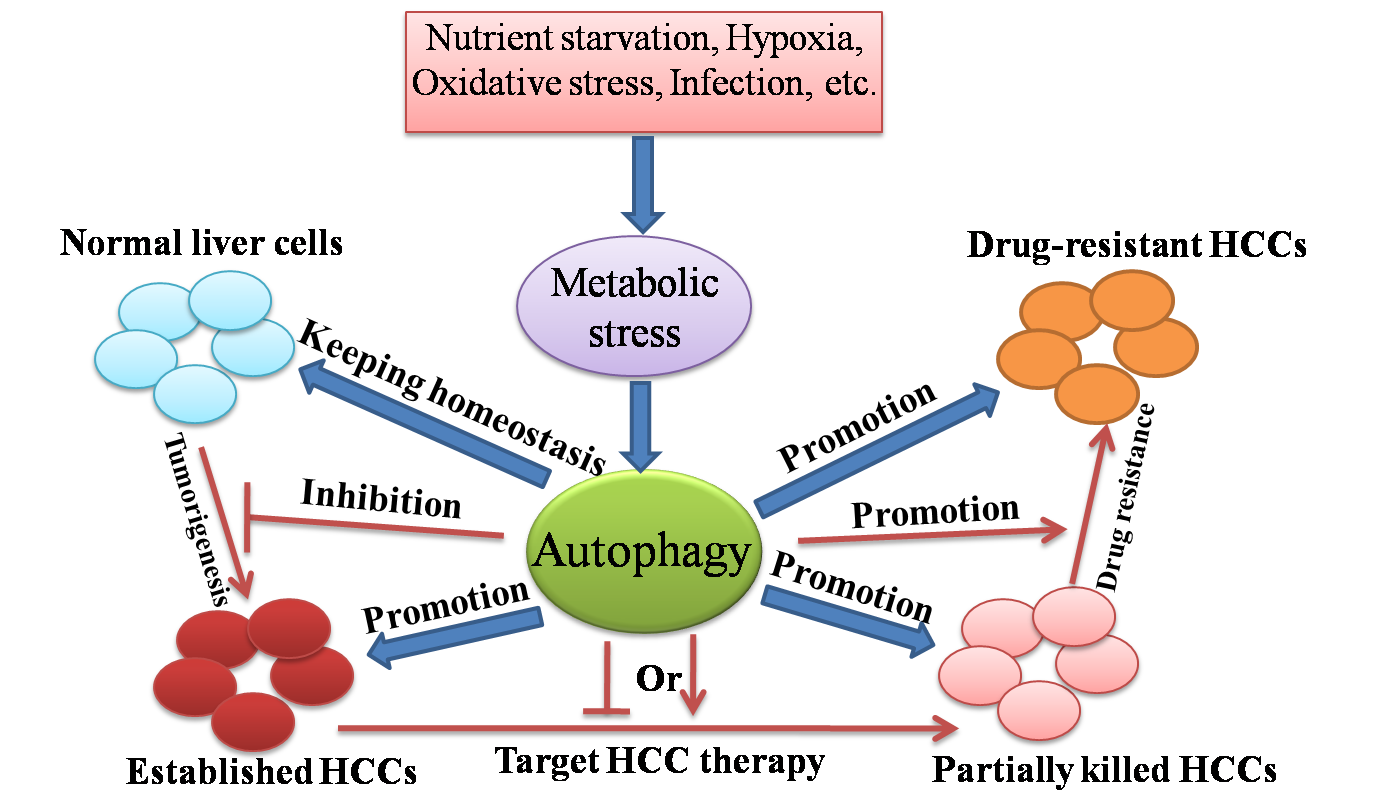 Figure 1 Different functions of autophagy in hepatocellular carcinoma. Autophagy is significantly induced and improved through degrading macromolecules for de novo synthesis of biomolecules under the condition of metabolic stress, including nutrient starvation, hypoxia, oxidative stress, infection, etc. The function of autophagy in the liver cancer is a topic of concern, and plays the multiple roles in different situation. Under normal liver cells, basal autophagy has a house-keeping function, is involved in keeping liver homeostasis, and prevents malignant tumorigenesis by removing harmful mitochondria and transformed liver cells. Once hepatocellular carcinoma (HCC) was established, autophagy plays a tumor promotion role in tumor development, metastasis, and therapeutic resistance. Thus, appropriate autophagy inhibition could effectively suppress HCC growth and metastasis. However, in target HCC therapy, the role of autophagy is uncertain, either inhibition or promotion, according to different characteristic of agents. HCC: Hepatocellular carcinoma.